LEMBAR PERSETUJUANKarya Tulis Ilmiah dengan  judul “Sikap dan Pengetahuan Siswa Remaja Terhadap Seks Bebas di Sekolah Menengah Pertama” oleh Indah Wulan Suci NIM P17210173030 telah diperiksa dan disetujui untuk diujikan.Pembimbing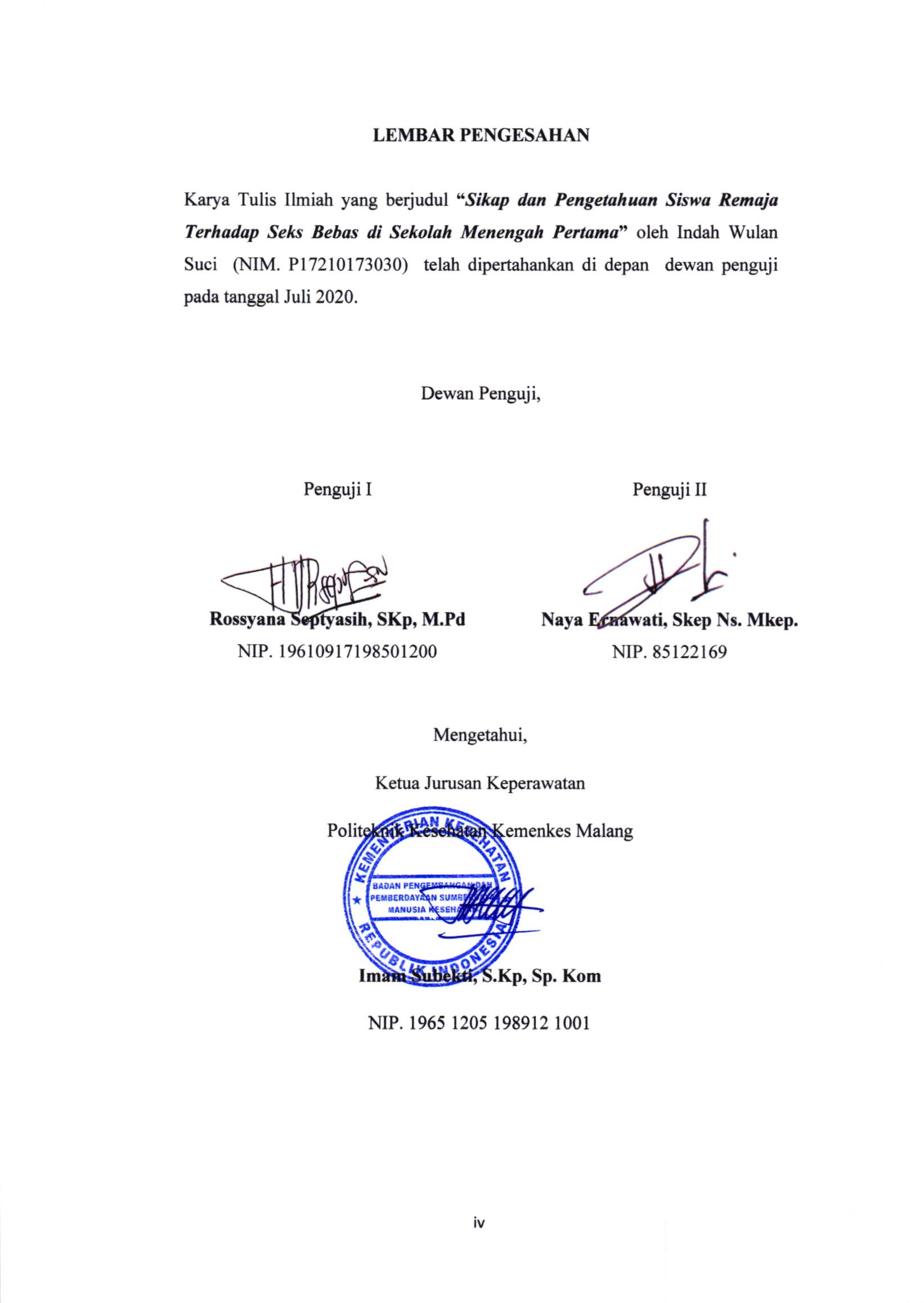 